Publicado en 08349 el 28/06/2012 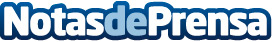 Nace offemily.comoffemily.com es un nuevo e-commerce modelo “full price”, pensado para la familias, en el que las mamás y los papás encontrarán las mejores marcas de ropa, calzado y complementos para sus hijos e hijas.Datos de contacto:Nuria CastroSocia fundadora937.566.034Nota de prensa publicada en: https://www.notasdeprensa.es/nace-offemilycom-0 Categorias: Moda http://www.notasdeprensa.es